HISTORIC Technical passport – Valid in: &  & This Technical Passport is not a certificate of authenticity, nor does it in anyway verify the history of the car or its constituent parts. It merely confirms that at the date of the inspection, the car appeared to be eligible to compete in ACI-sanctioned events for historic vehicles. ACI does nor certifies or takes responsibility for the accuracy of the chassis number. The items shown below as "asserted" are those claimed by the owner based upon his best available knowledge.The original of this document was completed in accordance with ACI Historic RDS and Annuario ACI, for cars taking part in historic competitions. This certified copy of the original form remains the property of the ACI and, if replaced with a new form, must be returned to the ACI which holds the original. During the whole event the car must conform to all the declarations of this HTP.Each page of this form, as well as the edge of each photograph, must bear the stamp of the issuing ASN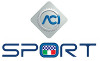 									Signatory ASN: ACI	Form n°:      In case of homologated cars bodywork may only be altered on Competition Grand Touring Cars (GTS) before Period G and on Competition Touring and GTS cars from Period G onwards according to Appendix J of the period. For the avoidance of any doubt there must be attached to this document evidence of Period Specification of changed bodywork according to Appendix K, over stamped by the issuing ASN as authorisation.In any case for non homologated cars a period picture of the model has to be shown below.Period image. Event: ……………………………………; date of the event:………………………IMPORTANT: If this model has no International History, tick this box:										Signatory ASN: ACI	Form n°:      1 – CHASSIS, suspension1.1	cHASSIS FRAME1.2	FRONT SUSPENSION									Signatory ASN: ACI	Form n°:      									Signatory ASN: ACI	Form n°:      1.3	REAR Suspension 									Signatory ASN: ACI	Form n°:      									Signatory ASN: ACI	Form n°:      2 – ENGINE2.1	ENGINE									Signatory ASN: ACI	Form n°:      2.2	IGNITION2.3	FUEL FEED									Signatory ASN: ACI	Form n°:      2.4	FUEL SYSTEM2.5	Lubrication									Signatory ASN: ACI	Form n°:      									Signatory ASN: ACI	Form n°:      3 – Transmission3.1	GEARBOX3.2	FINAL DRIVE									Signatory ASN: ACI	Form n°:      4 – BRAKES AND STEERING4.1	BRAKES4.2	STEERING									Signatory ASN: ACI	Form n°:      5 – WHEELS5.1	WHEELS6 – BODYWORK, LIGHTING6.1	BODY6.2	AERODYNAMIC DEVICES (cars built after 1965 only)									Signatory ASN: ACI	Form n°:      6.3	LIGHTING7 – Dimensions7.1	Dimensions8 – DRAWINGS AND/OR PiCtures If necessary, drawings and/or pictures of the aerodynamic devices, suspension, etc9 – ADDITIONAL PIECES OF INFORMATIONIf necessary, list of alternatives (gearbox ratios, etc)									Signatory ASN: ACI	Form n°:      10 – Technical regulations- The car must comply with the technical regulations for Group       of Appendix  19  .- Or, the car must comply with the following technical regulations:       (from 19  ).The regulations of current ACI Historic RDS have priority.11 – Competitor’S Declaration We certify that the answers given are correct, and we undertake to notify ACI should any changes be made. We FURTHERMORE accept that if at a later date our answers are shown to have been knowingly INCORRECT or inaccurate that this HTP will be immediately cancelled. We also certify that any entry form for an aci national event will be filled in according to the information given on the present form.Date:       	Signature:CAUTION: This document is intended solely to verify that, at the date of the inspection, the car appears to be eligible to compete in ACI-sanctioned events for Historic Vehicles (as defined in the National Sporting Code). It makes no representation as to guarantee the authenticity or history of the car. For example, a part which appears to be manufactured to original specification was not necessarily fitted to this car at the time of original manufacture, and the car may have been modified since the date of the inspection. ACI has not inspected the car for any purpose other than that specified above, and accepts no liability for the accuracy or otherwise of any information contained in this form. Such information has been supplied by the owner of the car, who remains solely responsible for its accuracy.12 – Change in ownership									Signatory ASN: ACI	Form n°:      13 – ELIGIBILITY CHECKSIf the car that is presented for an event is not in conformity with its HTP, refer to ACI Historic RDS.This table, to be filled in only by ACI  officials and only when necessary, serves to record any comments made subsequent to scrutineering at ACI national events.									Signatory ASN: ACI	Form n°:      14 – LOG Book									Signatory ASN: ACI	Form n°:      15 - Extension – MANDATORY PHOTOS									Signatory ASN: ACI	Form n°:      									Signatory ASN: ACI	Form n°:      									Signatory ASN: ACI	Form n°:      									Signatory ASN: ACI	Form n°:      16 - DOCUMENTARY REFERENCESDraw up a list of the technical and descriptive references to the car found in documents (books, periodicals, etc.) contemporary with its construction.									Signatory ASN: ACI	Form n°:      17 - Extension – Roll Over Protection system1.1	Roll Over Protection system1.2	FIA Homologated system1.3	ASN certified system1.4	Appendix K system (self made)1.5	Period specification system1.6	further information, if necessary:									Signatory ASN: ACI	Form n°:      18 - Extension – Aerodynamic Devices (MeasurementS)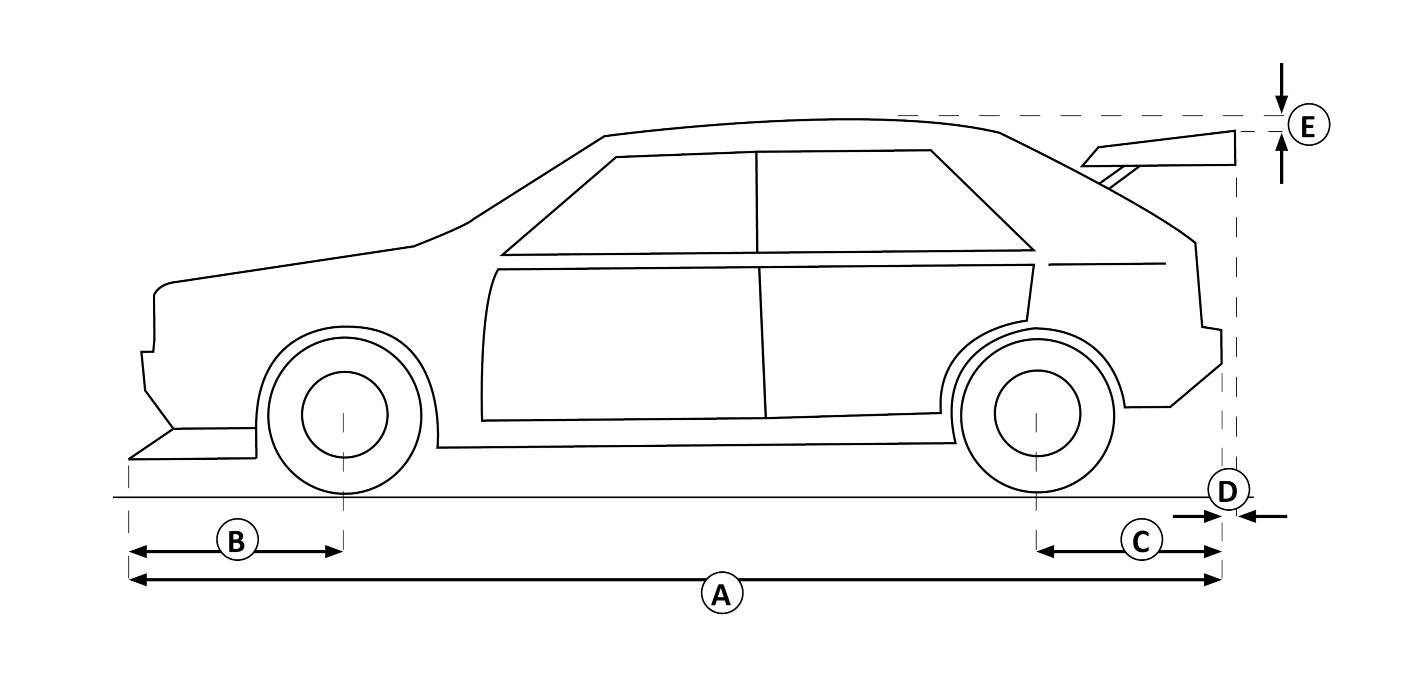 Dimensions (tolerance for all dimensions: +/-1%)									Signatory ASN: ACI	Form n°:      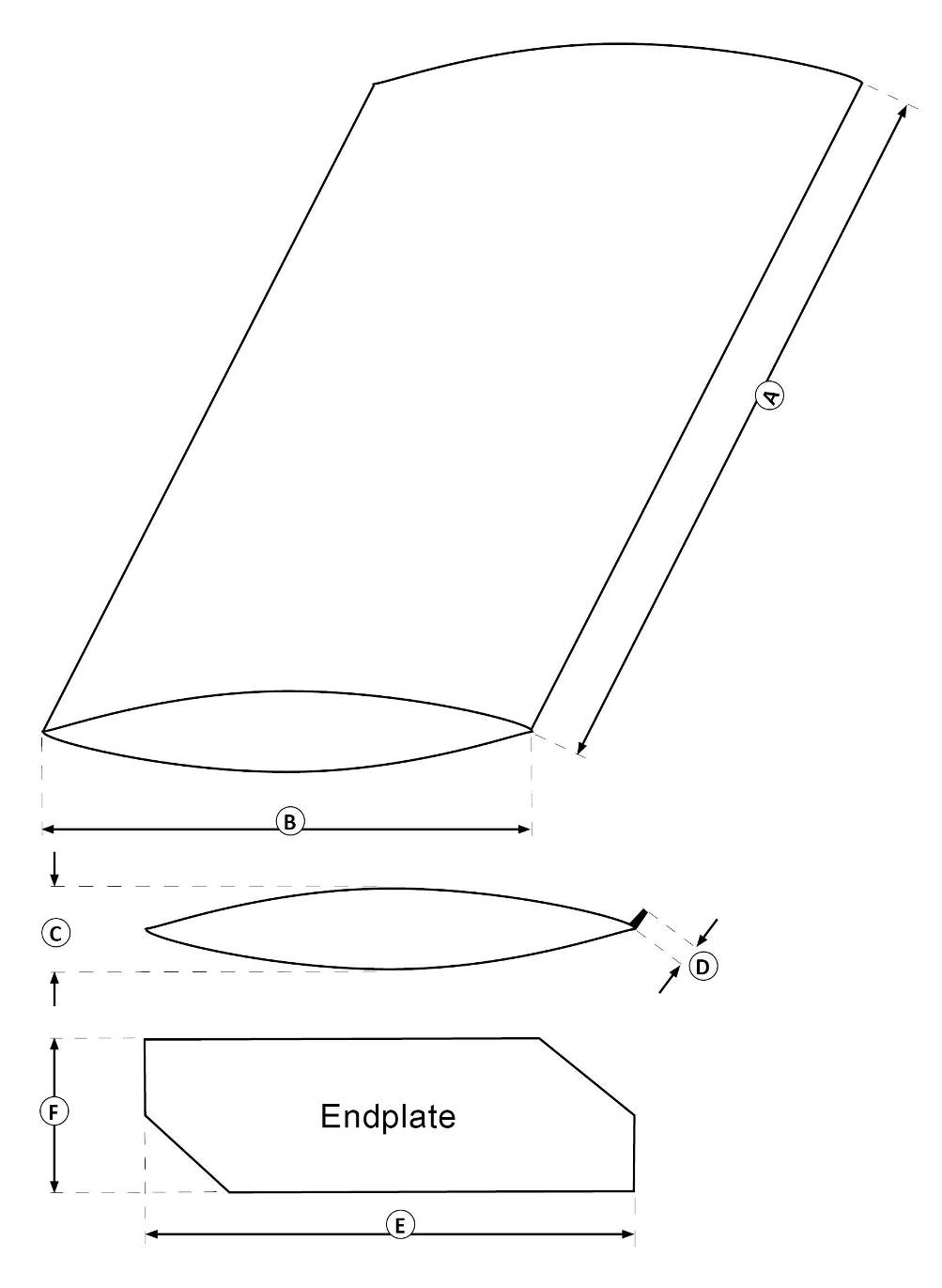 NUMBER OF WINGS:  Dimensions (tolerance for all dimensions: +/-1%)									Signatory ASN: ACI	Form n°:      Dimensions 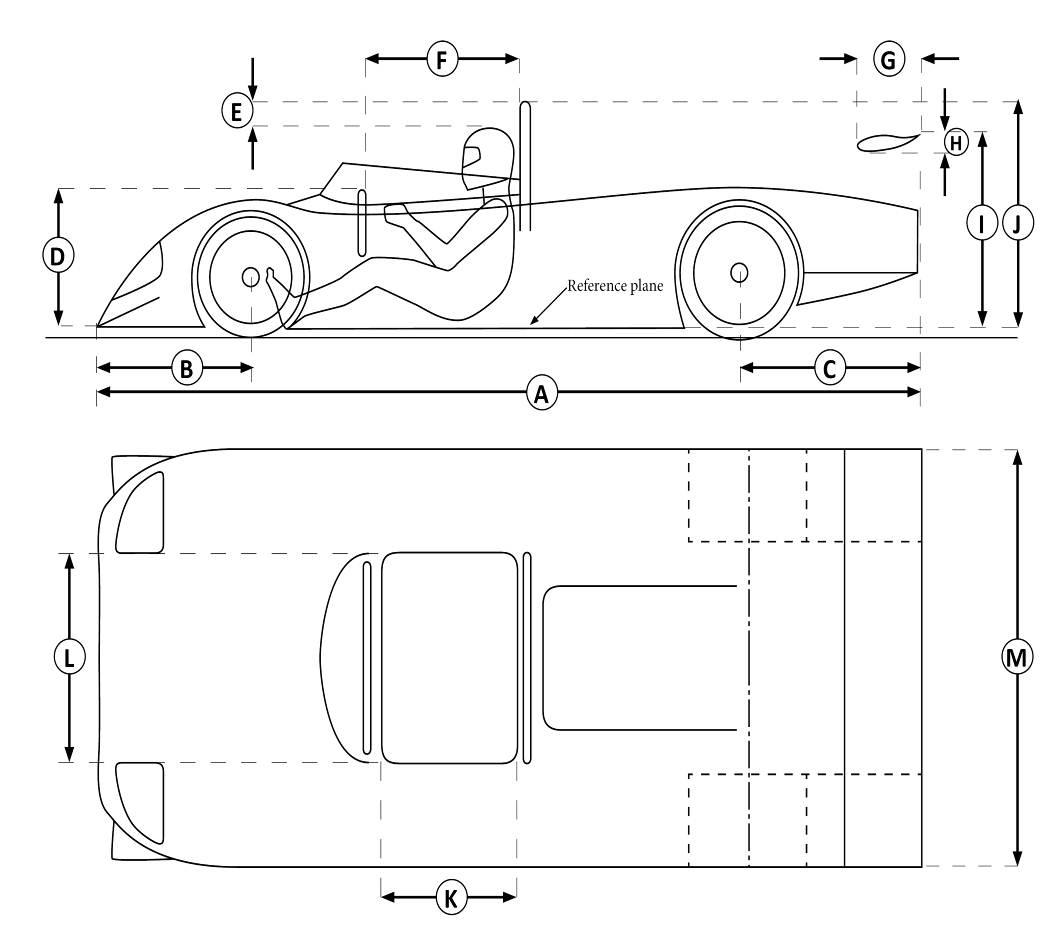 (tolerance for all dimensions: +/-1%)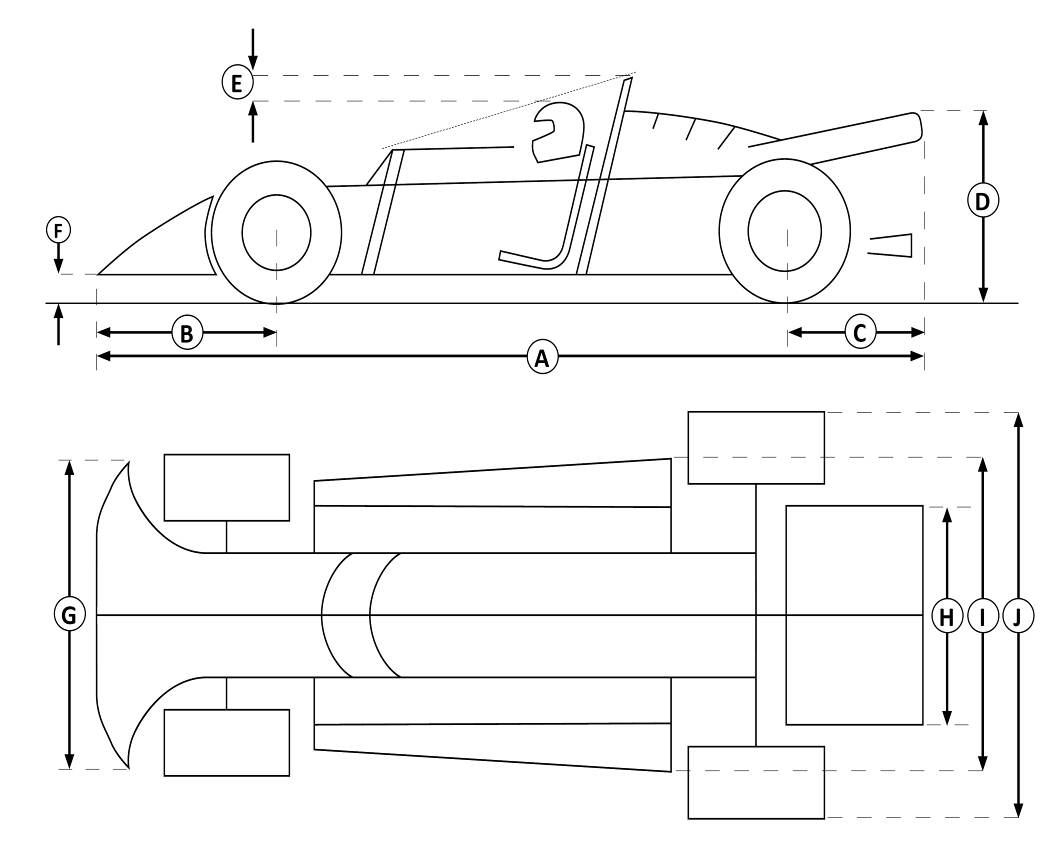 Dimensions (tolerance for all dimensions: +/-1%)Red/black dot entries:Red/black dot entries:Red/black dot entries:Red/black dot entries:HTP NAZIONALE ACIVALIDO SOLO PER COMPETIZIONI ACIIssuing ASN: ACIForm Number:      Form Number:      Category: Category: Period:  -      to     Period:  -      to     FIA Class:      APPLICANT’S ASSERTIONS:Make asserted:      Manufacturer asserted:      Model asserted:      Date of original manufacture asserted:      Vehicle chassis / VIN n° asserted:      Year of specification:      FIA identity n°:      Engine type:      Engine capacity:        cm3		corrected:       cm3FIA homologation form number (if applicable):       Number of relevant valid pages of homologation form:    COLOUR PHOTOGRAPH OF THE CAR IN ITS PRESENT FORM Digital photograph of suitable resolution9 cm x 13 cm  ¾ front  view of the right side of the complete carWe, the ACI , have checked the information given on this form and confirm that to the best of our knowledge and belief, the car complies with the period specification of the make and model represented.We, the ACI , have checked the information given on this form and confirm that to the best of our knowledge and belief, the car complies with the period specification of the make and model represented.We, the ACI , have checked the information given on this form and confirm that to the best of our knowledge and belief, the car complies with the period specification of the make and model represented.Date: Signature and stamp:Name and status of signatory: Dr. Marco FerrariSegretario Organi Sportivi ACICOLOUR PHOTOGRAPH OF THE CAR IN ITS PRESENT FORMDigital photograph of suitable resolution9 cm x 13 cm ¾ rear view of the left side of the complete carIn case of homologated car only: if extensions of the original homologation form are used (in accordance with Aci Historic RDS), their numbers must be entered below:PERIOD IMAGE OF BODYWORK OF ORIGINAL CARHomologated cars.For others also display a picture from period, especially as it can authenticate the car livery.9 cm x 13 cm [a]Is the car fitted with a chassis to the period specifications? 	yes  	no [b]Clarification:      [c]Construction (girder, tubular, monocoque, etc.):      [d]Materials:      [e]Note position of all identification numbers on the car:      [a]Is the suspension as per the period specifications and dimensions? 	yes  	no [b]Clarification:      [c]Type of suspension (rigid axle, wishbones, de Dion, etc.):      [d]Type of spring (coil, leaf, torsion bar, etc.):      [e]Type of dampers (friction, lever, telescopic, etc.):      [f]Are the dampers adjustable? 	yes  	no [g]If yes to [f], state the number of adjusters per damper:      [h]Material of the dampers: Steel        Aluminium [i1]Is the geometry of suspension adjustable? 	yes  	no [i2]Is the height of suspension adjustable? 	yes  	no [j]If yes to [i1] and/or [i2], specify the method (Uniball joints, different mountings, etc.):      i1:      i2:      [k]Is it fitted with an anti-roll bar? 	yes  	no [l]If yes, is this bar adjustable? 	yes  	no [m]Are sensors fitted? 	yes  	no [n]If yes, list the sensors:      COLOUR PHOTOGRAPH OF THE FRONT SUSPENSIONDigital photograph of suitable resolutionwheel removed; the braking system and suspension must be clearly visibleIn case of drum brakes the drum has to be removed and seen on the picture9 cm x 13 cmCOLOUR PHOTOGRAPH OF THE FRONT SUSPENSIONDigital photograph of suitable resolutionbehind the braking system in longitudinal axis of the car 9 cm x 13 cm [a]Are the suspension and dimensions as per the period specifications? 	yes  	no [b]Clarification:      [c]Type of suspension (rigid axle, wishbones, de Dion, etc.):      [d]Type of spring (coil, leaf, torsion bar, etc.):      [e]Type of dampers (friction, lever, telescopic, etc.):      [f]Are the dampers adjustable? 	yes  	no [g]If yes to [f], state the number of adjusters per damper:      [h]Material of the dampers: Steel        Aluminium [i1]Is the geometry of suspension adjustable? 	yes  	no [i2]Is the height of suspension adjustable? 	yes  	no [j]If yes to [i1] and/or [i2], specify the method (Uniball joints, different mountings, etc.):      i1:      i2:      [k]Is it fitted with an anti-roll bar? 	yes  	no [l]If yes, is this bar adjustable? 	yes  	no [m]Are sensors fitted? 	yes  	no [n]If yes, list the sensors:      COLOUR PHOTOGRAPH OF THE REAR SUSPENSIONDigital photograph of suitable resolutionwheel removed; the braking system and suspension must be clearly visibleIn case of drum brakes the drum has to be removed and seen on the picture9 cm x 13 cmCOLOUR PHOTOGRAPH OF THE REAR SUSPENSIONDigital photograph of suitable resolutionbehind the braking system in longitudinal axis of the car9 cm x 13 cm [a]Is the engine as per the period specifications for this chassis? 	yes  	no Is the engine as per the period specifications for this chassis? 	yes  	no [b]Clarification:      Clarification:      [c]Is the position of the engine as per the period specifications? 	yes  	no Is the position of the engine as per the period specifications? 	yes  	no [d]Clarification:      Clarification:      [e]Is the cylinder block cast using the period specification material and dimensions? 	yes  	no Specify material:      Is the cylinder block cast using the period specification material and dimensions? 	yes  	no Specify material:      [f]Clarification:      Clarification:      [g]Is the cylinder head cast using the period specification material and dimensions? 	yes  	no Specify material:       	Casting number:      Is the cylinder head cast using the period specification material and dimensions? 	yes  	no Specify material:       	Casting number:      [h]Clarification::      Clarification::      [i]Make:      Casting number of the block:      [j]Year of manufacture:      Operating method:  [k]Number of cylinders:      Configuration (straight, V, etc.):      [l]Bore: 	original:	      mmStroke: 	original:	      mm	actual:	      mm	actual:	      mm[m]Engine capacity:	original:	      cm3	actual:	      cm3  [n]Number of intake ports:    		Number of plugs per cylinder:   Number of exhaust ports:    		Number of valves per cylinder:  Number of transportation port  (in case of two stroke engines):   Number of rotors (in case of wankel/rotary engine):   Number of intake ports:    		Number of plugs per cylinder:   Number of exhaust ports:    		Number of valves per cylinder:  Number of transportation port  (in case of two stroke engines):   Number of rotors (in case of wankel/rotary engine):   [o]Valve sizes to period specifications? 	yes  	no Valve sizes to period specifications? 	yes  	no [p]Clarification:      Clarification:      [q]Are sensors fitted? 	yes  	no Are sensors fitted? 	yes  	no [r]If yes, list the sensors:      If yes, list the sensors:      [a]Is the system as per the period specifications? 	yes  	no [b]Clarification:      [c]Type (magneto, breaker/coil, etc.):      [d]If the ignition is electronic, specify the make and principle:      [e]Are sensors fitted? 	yes  	no [f]If yes, list the sensors:      [a]Are the make, type and number of carburettors / injection as per the period specifications? 	yes  	no [b]Clarification:      [c]Carburettor:  Make:                             Type:                                         Number:                               [d]Injection :	Make:      	Type:      [e]If an air restrictor is fitted, diameter of the restrictor:       mm[f]If supercharged, is the supercharger as per the period specifications? 	yes  	no [g]Clarification:      [h]Supercharger:	Make:      	Type:      	Number: [i]If an air cooler is fitted, is it as per the period specifications? 	yes  	no [j]Clarification:      [k]Are sensors fitted? 	yes  	no [l]If yes, list the sensors:      [a]Is the fuel system as per the period specifications? 	yes  	no [b]Clarification:      [c]Type of fuel feed (gravity, mechanical pump, electric pump, etc.):      [d]Is a fuel cooler fitted 	yes  	no [e]Is the fuel tank as per the period specification's location?	yes  	no Does it comply with ACI Historic RDS? 	yes  	no [f]Clarification:      [g]Are sensors fitted? 	yes  	no [h]If yes, list the sensors:      [a]Is the system as per the period specifications? 	yes  	no [b]Clarification:      [c]Type (wet sump, dry sump, etc.):      [d]Is an oil cooler fitted? 	yes  	no [e]If yes, is the cooler as per the period specifications? 	yes  	no [f]If no, specify and justify the changes in relation to the period specification:      [g]Is a main circuit oil filter fitted (pre-war cars only)? 	yes  	no [h]Are sensors fitted? 	yes  	no [i]If yes, list the sensors:      COLOUR PHOTOGRAPH OF THE ENGINE showing all the engine bayfrom the left sideDigital photograph of suitable resolution9 cm x 13 cmCOLOUR PHOTOGRAPH OF THE ENGINE showing all the engine bayfrom the right sideDigital photograph of suitable resolution9 cm x 13 cm[a]Is the gearbox as per the period specifications? 	yes  	no [b]Clarification:      [c]Make:      	Type:      [d]Number of forward gears:  	reverse gear: 	yes  	no [e]Number of teeth (for homologated cars only):	1st gear:      	2nd gear:      	3rd gear:      	4th gear:      	5th gear:     	6th gear:     Constant:      	alternatives listed in section 9 [f]Is an oil cooler fitted? 				yes  	no [g]If yes, is it as per the period specifications? 			yes  	no [h]Are sensors fitted? 				yes  	no [i]If yes, list the sensors:      [a]Driven wheels:	Front: 	Rear: [b]Drive method (shaft, chain, etc.):      [c]Is the final drive ratio as per the period specifications? 	yes  	no [d]Specify the number of teeth used:      [e]Specify the other number of teeth available as period specifications:       -       -      -      -      -      -      -      -      -      -      -      -      -      -      -      -      [f]Is the differential a limited slip differential? 	yes  	no [g]If yes:	Make:      	Model:       	System:      [h]Is an oil cooler fitted? 				yes  	no [i]If yes, is it as per the period specifications? 			yes  	no [j]Are sensors fitted? 				yes  	no [k]If yes, list the sensors:      [a]Is the braking system as per the period specifications? 	yes  	no [b]Clarification:      [c]Actuation (cable, rod, hydraulic, etc.):	Front:             Rear:            Other option:      [d]Is the braking system assisted?            yes  	no                 Other option:      [e]Specify the system:      [f]Make: 		Front:      	Rear:      	[g]If drum brakes: 	Drum diameter	Front:       mm 	Rear:       mm 	Other:       mm	Shoe width	Front:       mm	Rear:       mm	Other:       mm[h]If disc brakes:	Disc diameter	Front :       mm 	Rear:       mm 	Max. disc thickness	Front:       mm 	Rear:       mm 	Ventilated disc:	Front:	yes  	no 	Rear: 	yes  	no 	Callipers:  Material at front:           Number of pistons per front calliper:                                                       Material at rear:           Number of pistons per rear calliper:   [i]Are sensors fitted? 			yes  	no [j]If yes, list the sensors:      [a]Is the steering as per the period specifications? 	yes  	no [b]Clarification:      [c]Type (rack and pinion, worm and roller, etc.):      [d]Is the steering assisted?			yes  	no [e]Specify the system:      [f]Are sensors fitted? 		yes  	no [g]If yes, list the sensors:      [a]Are the wheels as per the period specifications? 	yes  	no  [b]Clarification:      [c]Are the wheels in multiple parts? 	yes  	no [d]Are the diameter and the width of the wheels as per the period specification? 	yes  	no [e]Clarification:      [f]Type and material (wire, pressed steel, alu alloy, magnesium alloy, etc.):Front:      	Rear:      [g]Diameters / widths of rims at the front (specify the units: inches or millimetres):1.	Diameter:       	Width:       	2.	Diameter:       	Width:       3.	Diameter:       	Width:       	4.	Diameter:       	Width:       [h]Diameters / widths of rims at the rear (specify the units: inches or millimetres):1.	Diameter:       	Width:       	2.	Diameter:       	Width:       3.	Diameter:       	Width:       	4.	Diameter:       	Width:       [i]Are sensors fitted? 					yes  	no [j]If yes, list the sensors:      [a]Is the body the original one for that chassis? 	yes  	no [b]If no, is the body as per the period specifications? 	yes  	no [c]Clarification:      [d]Is all the material of the body as per the period specifications? 	yes  	no [e]Main material:      If other material used specify material and body parts:      [f]Type (single-seater, coupé, etc.):      [g]Number of seats:      [h]Number of doors:      [a]Are these devices as per the period specifications? 	yes  	no [b]Clarification:      [c]Measurements see extension “Aerodynamic Devices (MeasurementS)”[a]Is the lighting as per the period specifications? 	yes  	no [b]If no, specify and justify the changes in relation to the period specification:      [c]Is generator fitted? 	yes  	no [d]If yes, type: 	 dynamo 	alternator 	other, specify and justify:      [a]Wheelbase: 	left:       mm	right:       mm [b]- Track (measured between the centres of the tyre treads):	    -  or   Body width at centre line of axles for homologated cars from Period G2 onwards Original front:      mm 	Current front:      mmOriginal rear:       mm	Current rear:       mm[c]Minimum weight:      kgName of the Applicant:      Name of the car owner (if different than the Applicant):      Full address:      Licence number (if applicable):      Name of the new car owner:      Full address:      Licence number (if applicable):      Name of the new car owner:      Full address:      Licence number (if applicable):      Name of the new car owner:      Full address:      Licence number (if applicable):      DateVenueCommentsName and status of the officialDateVenueComments (e.g. heavy damage after crash or safety errors)Signature of the officialCOLOUR PHOTOGRAPH OF THE CAR IN ITS PRESENT FORM Digital photograph of suitable resolution9 cm x 13 cm  Front view of the the complete carCOLOUR PHOTOGRAPH OF THE CAR IN ITS PRESENT FORM Digital photograph of suitable resolution9 cm x 13 cm Rear view of the complete carCOLOUR PHOTOGRAPH OF THE CAR IN ITS PRESENT FORM Digital photograph of suitable resolution9 cm x 13 cm lateral view of the complete carCOLOUR PHOTOGRAPH OF THE DASHBOARDDigital photograph of suitable resolution9 cm x 13 cm COLOUR PHOTOGRAPH OF THE COMPLETE BOOT Digital photograph of suitable resolution9 cm x 13 cm COLOUR PHOTOGRAPH OF THE UNDER FLOOR Digital photograph of suitable resolution9 cm x 13 cm COLOUR PHOTOGRAPH OF THE GEAR BOX Digital photograph of suitable resolution9 cm x 13 cm COLOUR PHOTOGRAPH OF THE FINAL DRIVEDigital photograph of suitable resolution9 cm x 13 cm [a]System in accordance with: [a]If on FIA homologation form:	Name of manufacturer:      	Homologation number of the form:      	Number of the homologation extension:      	N.B.: A copy of the extension must be attached to the HTP.[a]If certified by an ASN:	Name of the ASN:      	Certificate / Test report number:      	N.B.: A copy of the certificate must be attached to the HTP.[a]Main/Lateral barFront barDiagonalsOther strutsCross bracesOuter diameter (mm)Wall thickness (mm)[b]Material specification:      [c]Drawing numbers according to ACI Historic RDS - App. V (including the basic drawings and drawings of all options used):      [a]Main/Lateral barFront barDiagonalsOther strutsCross bracesOuter diameter (mm)Wall thickness (mm)[b]Material specification:      [c]Drawing numbers according to ACI Historic RDS - App. V (including the basic drawings and drawings of all options used):      [d]Number of mounting points to bodyshell / chassis:      [A]      mm	 [B]      mm[C]      mm[D]      mm[E]      mmWING 1WING 1WING 2WING 2WING 3WING 3[A]      mm[A]      mm [A]      mm [B]      mm[B]      mm[B]      mm[C]      mm[C]      mm[C]      mm[D]      mm[D]      mm[D]      mm[E]      mm[E]      mm[E]      mm[F]      mm[F]      mm[F]      mm[A]      mm	 [B]      mm[C]      mm[D]      mm[E]      50 mm min.[F]      mm[G]      mm[H]      mm[I]      mm[J]      mm[K]      mm[L]      mm[M]      mm[A]      mm	 [B]      mm[C]      mm[D]      mm max.[E]      50 mm min.[F]      mm min.[G]      mm[H]      mm[I]      mm[J]      mm